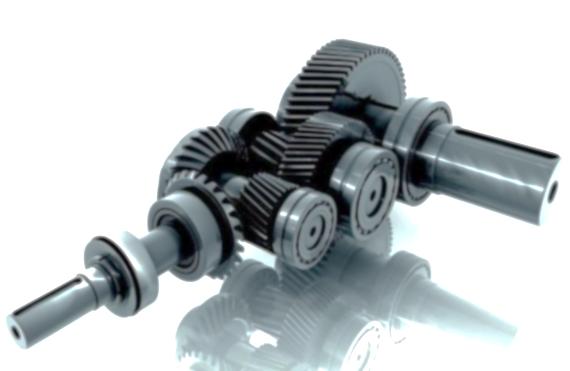 Опросный лист. Конвейер скребковый цепнойНазвание вашей организацииНазвание вашей организацииВаш е-mailВаш е-mailКонтактное лицоКонтактное лицоТелефонТелефонФаксФаксХарактеристикиХарактеристикиХарактеристикиХарактеристикиТехнические характеристикиГоризонтальный; наклонный; горизонтально-наклонныйГоризонтальный; наклонный; горизонтально-наклонныйТехнические характеристикиШирина конвейера в свету, ммШирина конвейера в свету, ммТехнические характеристикиДлина конвейера по трассе, ммДлина конвейера по трассе, ммТехнические характеристикиПроизводительность, т/чПроизводительность, т/чТехнические характеристикиРасположение загрузочных и выгрузочных оконРасположение загрузочных и выгрузочных оконХарактеристика транспортируемого грузаРасположение привода (правое, левое, сверху)Расположение привода (правое, левое, сверху)Характеристика транспортируемого грузаВид скребков (металлические, резинотканевые, полимерные)Вид скребков (металлические, резинотканевые, полимерные)Характеристика транспортируемого грузаНаименованиеНаименованиеХарактеристика транспортируемого грузаНасыпная масса, т/м3Насыпная масса, т/м3Характеристика транспортируемого грузаГранулометрический состав (кусковатость), ммГранулометрический состав (кусковатость), ммУсловия работы транспортераСодержание влаги, %Содержание влаги, %Условия работы транспортераТемпература, град.Температура, град.Условия работы транспортераНа открытом воздухе 1; в отапливаемом 2;не отапливаемом 3 помещенииНа открытом воздухе 1; в отапливаемом 2;не отапливаемом 3 помещенииУсловия работы транспортераДиапазон температур окружающего воздуха, град.Диапазон температур окружающего воздуха, град.Дополнительные требования заказчика